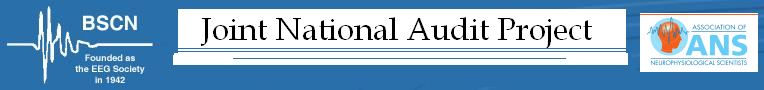 A survey of practice of Neurophysiology Departments in the UK for performing Evoked Potentials. FORM A : Please complete once only for each departmentCentre Post Code1. Do you perform evoked potentials in your department?  Yes / NoIf no, then the form is complete.  There is no need to answer any further questions.If yes, please continue with the formWhich of these modalities do you perform? (if Yes please give number performed per year) Which of these modalities do you perform? (if Yes please give number performed per year) 2.VEP Full field checkerboardYes / No       Number performed = 3. VEP Half field checkerboardYes / No       Number performed =4. VEP pattern onsetYes / No       Number performed =5. VEP FlashYes / No       Number performed =6. BAEPYes / No       Number performed =7. SEP upper limbYes / No       Number performed =8. SEP Lower limbYes / No       Number performed =9.   Magnetic MEP upper limbYes / No       Number performed =10. Magnetic MEP lower limbYes / No       Number performed =  Visual Evoked Potentials  Visual Evoked Potentials11. Do you use published guidelines for the recording of VEP?Yes / No / Not performedIf ‘not performed’ go to question 2912. If yes, please give reference12. If yes, please give reference13. Do you use a local protocol for the recording of VEPYes / No14. If yes, please attach a copy14. If yes, please attach a copyWhat are your routinely used machine settings/stimulus parameters for VEP?What are your routinely used machine settings/stimulus parameters for VEP?23. Have you performed a local or regional audit on VEPs?Yes / No24. If yes, please provide a summary and main recommendations24. If yes, please provide a summary and main recommendations25.  Do you use published normative data for VEP interpretation?Yes / No26.  If yes, please give reference26.  If yes, please give reference27.  Do you use locally derived normal values for VEP interpretation?Yes / No28. If yes, please attach28. If yes, please attachSomatosensory Evoked PotentialsSomatosensory Evoked Potentials29. Do you use published guidelines for the recording of SEP (Upper and/or Lower)?Yes / No /Not performedIf ‘not performed’ go to question 4930. If yes, please give reference30. If yes, please give reference31. Do you use a local protocol for the recording of SEPYes / No32.  If yes, please attach a copy32.  If yes, please attach a copyWhat are your routinely used machine settings/stimulus parameters for upper limb SEP?What are your routinely used machine settings/stimulus parameters for upper limb SEP?43.  Have you performed a local or regional audit on SEPsYes / No44.  If so please provide a summary/summaries and main recommendations44.  If so please provide a summary/summaries and main recommendations45. Do you use published normative data for SEP interpretation?Yes / No46. If yes, please give reference46. If yes, please give reference47.  Do you use locally derived normal values for SEP interpretation?Yes / No48. If yes, please give details48. If yes, please give detailsBrainstem Auditory Evoked potentialsBrainstem Auditory Evoked potentials49. Do you use published guidelines for the recording of BAEP?Yes / No /Not performedIf ‘not performed’ the form is complete.  50. If yes, please give reference50. If yes, please give reference51. Do you use a local protocol for the recording of BAEP?Yes / No52.  If yes, please attach a copy52.  If yes, please attach a copyWhat are your routinely used machine settings/stimulus parameters for BAEP?What are your routinely used machine settings/stimulus parameters for BAEP?59.  Have you performed a local or regional audit on BAEP? Yes / No60.  If yes, please provide a summary and main recommendations60.  If yes, please provide a summary and main recommendations61.  Do you use published normative data for BAEP interpretation?Yes / No62.  If yes, please give reference62.  If yes, please give reference63.  Do you use locally derived normal values for BAEP interpretation?Yes / No64. If yes, please give details64. If yes, please give details